   Бекетовов ауыл советы аунл биламаhе советы муницчпаль районыныц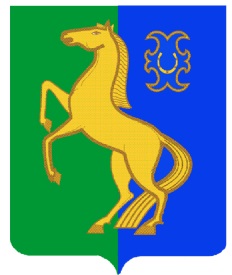 Йармакай районы Башkортостан Республикаhы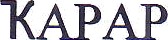 06 март 2024 й.	№ 7.5  Совет сельского поселения Бекетовский сельсоветмуниципального района Ермекеевский районРеспублики БашкортостанРЕШЕНИЕ06 марта 2024 г.Об участии сельского поселения Бекетовский сельсовет муниципального района Ермекеевский район Республики Башкортостан в проекте реализации Программы поддержки местных инициатив «Приобретение стульев «Тройка» для зрительного зала Бекетовского сельского клуба»На основании Постановления Правительства Республики Башкортостан от 06 февраля 2023г. № 39 «О реализации на территории Республики Башкортостан проекта развития общественной инфраструктуры, основанных на местных инициативах», Совет сельского поселения Бекетовский сельсовет муниципального района  Ермекеевский район Республики Башкортостан  Решил:1. Сельскому поселению Бекетовский сельсовет муниципального района Ермекеевский район Республики Башкортостан принять участие в Программе поддержки местных инициатив в Республике Башкортостан по проекту: «Приобретение стульев «Тройка» для зрительного зала Бекетовского сельского клуба».2. Инициативной группе подготовить и направить необходимый пакет документов для участия в Программе поддержки местных инициатив по проекту: «Приобретение стульев «Тройка» для зрительного зала Бекетовского сельского клуба».3. Настоящее решение обнародовать на стенде в здании администрации сельского поселения Бекетовский сельсовет муниципального района Ермекеевский район Республики Башкортостан и на официальное сайте сельского поселения в сети Интернет (http:// spbeketovo.ru).4. Контроль за выполнением настоящего решения возложить на постоянную комиссию Совета по бюджету, налогам и вопросам собственности.Глава сельского поселения Бекетовский сельсовет муниципального района Ермекеевский районРеспублики Башкортостан		                             3.3. Исламова